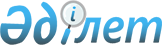 О внесении изменений в решение от 9 февраля 2009 года N 16-10-IV "Об утверждении Правил предоставления социально защищаемым слоям населения жилищной помощи на возмещение затрат приобретенного топлива и оплату жилищно-коммунальных услуг"
					
			Утративший силу
			
			
		
					Решение Бородулихинского районного маслихата Восточно-Казахстанской области от 11 августа 2009 года N 19-3-IV. Зарегистрировано Управлением юстиции   Бородулихинского района Департамента юстиции Восточно-Казахстанской области 8 сентября 2009 года за N 5-8-94. Прекращено действие по истечении срока, на который решение было принято, на основании письма Бородулихинского районного маслихата Восточно-Казахстанской области от 8 июня 2010 года № 03-08/263

      Сноска. Прекращено действие по истечении срока, на который решение было принято, на основании письма Бородулихинского районного маслихата Восточно-Казахстанской области от 08.06.2010 № 03-08/263.

      

      На основании статьи 6 Закона Республики Казахстан от 23 января 2001 года № 148 «О местном государственном управлении и самоуправлении в Республике Казахстан», в соответствии со статьей 28 Закона Республики Казахстан от 24 марта 1998 года № 213 «О нормативных правовых актах» Бородулихинский районный маслихат РЕШИЛ:



      1. В решение Бородулихинского районного маслихата от 9 февраля 2009 года № 16-10-IV «Об утверждении Правил предоставления социально защищаемым слоям населения жилищной помощи на возмещение затрат приобретенного топлива и оплату жилищно-коммунальных услуг» (зарегистрировано в Реестре государственной регистрации нормативных правовых актов 10 февраля 2009 года № 5-8-74, опубликовано в районной газете «Пульс района» 13 февраля 2009 года № 7 (6269)) с внесенными изменениями решением от 21 апреля 2009 года № 17-9-IV «О внесении изменений в некоторые решения Бородулихинского районного маслихата» (зарегистрировано в Реестре государственной регистрации нормативных правовых актов 28 апреля 2009 года № 5-8-87, опубликовано в районной газете «Пульс района» 8 мая 2009 года № 22-23 (6284-6285)) внести следующие изменения:

      1) наименование раздела 2 Правил «Условия предоставления жилищной помощи» изложить в следующей редакции: «Предоставление жилищной помощи»;

      2) в пункте 24 раздела 2 Правил слова: «Получатели жилищной помощи должны» изложить в следующей редакции: «Получателям жилищной помощи необходимо»;

      3) в пункте 25 раздела 2 Правил предложение: Физические и юридические лица обязаны представлять достоверную информацию» исключить;

      4) наименование раздела 5 Правил «Порядок предоставления жилищной помощи малоимущим социально защищаемым слоям населения, проживающим в частных домостроениях с местным отоплением» изложить в следующей редакции: «Предоставление жилищной помощи малоимущим социально защищаемым слоям населения, проживающим в частных домостроениях с местным отоплением»;

      5) пункт 12 раздела 2 Правил исключить.



      2. Настоящее решение вступает в силу со дня государственной регистрации в управлении юстиции и вводится в действие по истечении 10 календарных дней после дня его первого официального опубликования.

      

      

      Председатель сессии                            А. Майер

      

      

      Секретарь районного маслихата                  Б. Аргумбаев
					© 2012. РГП на ПХВ «Институт законодательства и правовой информации Республики Казахстан» Министерства юстиции Республики Казахстан
				